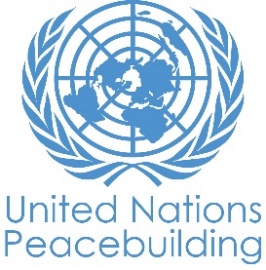  			PBF PROJECT progress reportCOUNTRY: ColombiaTYPE OF REPORT: semi-annual, annual OR FINAL: AnualYEAR of report:   15/11/2020   NOTES FOR COMPLETING THE REPORT:Avoid acronyms and UN jargon, use general /common language.Report on what has been achieved in the reporting period, not what the project aims to do.Be as concrete as possible. Avoid theoretical, vague or conceptual discourse.Ensure the analysis and project progress assessment is gender and age sensitive.Please include any COVID-19 related considerations, adjustments and results and respond to section IV. PART 1: OVERALL PROJECT PROGRESSBriefly outline the status of the project in terms of implementation cycle, including whether preliminary/preparatory activities have been completed (i.e. contracting of partners, staff recruitment, etc.) (1500 character limit): Se resalta que en los 15 espacios ha iniciado el proceso de formulación técnico-productiva con el acompañamiento del equipo nacional para hacer efectivos los enfoques transversales del proyecto. Los 15 territorios cuentan con presencia de equipos que, a pesar de las limitaciones de la pandemia, han acompañado a las comunidades en el proceso de formulación e implementación de las iniciativas, con una línea priorizada y con una forma asociativa con la cual trabajar definida y representada en los comités de impulso. En el marco del COVID-19, se han adecuado los distintos planes a las demandas protocolarias que exige el contexto actual, lo cual ha permitido avanzar los proyectos en medio de la pandemia. particularmente, en las iniciativas vinculadas a líneas turísticas, ha sido posible financiar adecuaciones que permitan viabilizar las iniciativas en armonía con las demandas de bioseguridad. En el eje social, se cumplieron todas las fases del ciclo de implementación, los resultados y metas se lograron en los 5 territorios priorizados, posicionado el cuidado como eje central y como prioridad para el bienestar de las mujeres, niñas, niños y adolescentes y de la comunidad, en donde participaron 504 personas a través de la formulación e implementación de los planes comunitarios de cuidado en sus dos componentes, cuidado y crianza de la primera infancia y economía de cuidado, así como planes específicos en el contexto del COVID-19.      Please indicate any significant project-related events anticipated in the next six months, i.e. national dialogues, youth congresses, film screenings, etc.  (1000 character limit): Las actividades de cierre del proyecto contemplan, en la medida que las restricciónes de bioseguridad lo permitan, encuentros y socializaciones de experiencias a nivel local, regional y nacional. Igualmente, se proyecta en el marco del cierre del proyecto se espera hacer una entrega de marco de resultados con los socios del proyecto, pero aún no se han concertado las fechas o los mecanismos, esperando a ver lo que permitan las condiciones y restricciones asociadas al contexto del COVID-19.      FOR PROJECTS WITHIN SIX MONTHS OF COMPLETION: summarize the main structural, institutional or societal level change the project has contributed to. This is not anecdotal evidence or a list of individual outputs, but a description of progress made toward the main purpose of the project. (1500 character limit): Lo innovador del eje social es la construcción e implementación participativa de un modelo de cuidado comunitario con población excombatiente y comunidad aledaña, articulando esfuerzos del gobierno nacional, FARC y Naciones Unidas. Debido a la relevancia que ha tenido el enfoque de género y cuidado en el proceso de reincorporación y a su impulso a través de este proyecto, este enfoque está siendo priorizado para los próximos años dentro del Marco de Cooperación ONU y el Gobierno. El desarrollo de las actividades en terreno ha permitido articular elementos fundamentales para el proceso de reconciliación y que resultan innovadoras para el proceso de reincorporación en Colombia, como contar con espacios de gestión en los cuales participan la comunidad e integrantes FARC; apalancar el apoyo de instituciones locales e Universidades; articular a las iniciativas productivas y elementos de memoria histórica; posicionar el tema de cuidado como condición necesaria para el buen vivir de las comunidades; incluir acciones para la primera infancia y adolescencia que impactan de manera diferenciada a estas poblaciones a partir de sus intereses;  construir e implementar de manera participativa  modelos de cuidado comunitario con población excombatiente y comunidad aledaña. En el marco de las medidas de aislamiento social, el proyecto ha apalancado el acceso a redes y conectividad y la identificación de necesidades y demandas en temas asociados al cuidado. Igualmente, se ha identificado que en al menos 12 de los 15 espacios, la comunidad participa en actividades vinculadas al proyecto, lo cual implica una cobertura significativa del componente comunitario como base para procesos profundos y sostenibles de reconciliación en el nivel territorial.In a few sentences, explain whether the project has had a positive human impact. May include anecdotal stories about the project’s positive effect on the people’s lives. Include direct quotes where possible or weblinks to strategic communications pieces. (2000 character limit):Es posible identificar impactos generados por el proyecto en varias dimensiones i) el reconocimiento de conocimientos y habilidades de integrantes FARC, evidenciado el estableciente de la figura de “puntos focales” quienes se encargan de facilitar la comunicación entre las instancias regionales y nacionales y de paso es una fuente de ingresos para ellos ii) la posibilidad de reivindicarse con las comunidades , por ejemplo a partir de la infraestructura de escenarios deportivos iii) la posibilidad de generar ingresos a partir de iniciativas conjuntas, como lo afirma un excombatiente “"aquí en las comunidades, es difícil para nuestros campesinos, tenga una fuente de trabajo y de financiación económica sostenible y pensar que las comunidades tengan ese fortalecimiento, es agradable saber que no tienen que buscar en otras regiones una solución económica” iv) la generación de soluciones más allá de lo económico, de acuerdo a una integrante del CNR “Ha sido un gran desafío caminar juntos y juntas por el cuidado, la economía del cuidado y el buen vivir, en el marco de la reincorporación y la implementación de un Acuerdo de Paz y es un hecho histórico el construir juntos y juntas este gran capítulo de la historia colombiana, por la niñez y por la vida de quienes necesitan que históricamente se les acompañe, como son los y las campesinas, grupos étnicos, especialmente los y las ex-guerrilleras que han decidido por una paz con justicia social en Colombia (ver anexo Testimonios PBF)"   PART II: RESULT PROGRESS BY PROJECT OUTCOME Describe overall progress under each Outcome made during the reporting period (for June reports: January-June; for November reports: January-November; for final reports: full project duration). Do not list individual activities. If the project is starting to make/has made a difference at the outcome level, provide specific evidence for the progress (quantitative and qualitative) and explain how it impacts the broader political and peacebuilding context. “On track” refers to the timely completion of outputs as indicated in the workplan. “On track with peacebuilding results” refers to higher-level changes in the conflict or peace factors that the project is meant to contribute to. These effects are more likely in mature projects than in newer ones. If your project has more than four outcomes, contact PBSO for template modification.Outcome 1:  Hombres y mujeres excombatientes, participando en procesos de reincorporación económica sostenible con enfoque comunitario, territorial y diferencial, con mayores ingresos y mayor sostenibilidad en sus iniciativas económicas.  Rate the current status of the outcome progress:  ON TRACK WITH SIGNIFICANT PEACEBUILDING RESULTS Progress summary: (3000 character limit)Se ha finalizado la identificación de 15 iniciativas productivas y ya se han elaborado las formulaciones y los acuerdos de subsidio para beneficiar a estas personas. Como parte de este proceso, actualmente las líneas productivas vinculan a 1492 participantes (782 hombres y 710 mujeres). Del total, 480 participantes hacen parte de las comunidades vecinas, mientras que los 1012 restantes son hombres y mujeres en proceso de reincorporación. El enfoque de género y cuidado ha sido impulsado, no sólo en los 5 espacios inicialmente focalizados, sino además en los 10 restantes, ampliando los impactos en términos del componente social. Actualmente, en los 10 espacios no focalizados inicialmente, se está en proceso de validación de los diagnósticos de cuidado elaborados con el CNR FARC y se proyectan adecuaciones u obras de infraestructura para adecuación de espacios de cuidado. Las iniciativas han tenido espacios de intercambio de saberes con proyectos de otros territorios, como en el caso de las iniciativas ecoturísticas y su participación en la rueda comercial y vitrina turística ANATO 2020, donde representates de Vistahermosa, Planadas y Dabeiba pudieron participar en espacios de socialización de conocimientos, adquirir saberes y herramientas necesarias para sus respectivos territorios y conocimientos juridico-técnicos fundamentales en el desarrollo de sus iniciativas. Así mismo, estas iniciativas han construido de maneja conjunta protocolos y presupuestos de ajustes necesarios para viabilizar las iniciativas con las medidas de bioseguridad exigidas por la ley nacional. De las 15 iniciativas, 14 se encuentran ya formulados y en proceso de implementación. La iniciativa restante se encuentra finalizando sus procesos de formulación participativa. En todos se han logrado concertaciones exitosas con las comunidades, logrando compromisos concretos con las comunidades y con las personas en proceso de reincorporación, materializados en los comités de impulso. En 10 de los 15 espacios focalizados, se han realizado cerca de 39 acercamientos y alianzas comerciales contribuyendo a la sostenibilidad de las iniciativas; se han realizado 5 giras técnicas comunitarias en las distintas iniciativas que han permitido procesos de aprendizaje, intercambio de experiencias, entre personas en proceso de reincorporación, comunidades de otros territorios y el sector privado. Finalmente, se ha procurado garantizar la sostenibilidad de las iniciativas a partir de la articulación con otras estrategias de reincorporación, como un mecanismo para apalancar recursos adicionales a la inversión directa, para generar cadenas de valor en los territorios donde hace presencia el proyecto y para fortalecer en los participantes las habilidades en gestión de recursos.      Indicate any additional analysis on how Gender Equality and Women’s Empowerment and/or Youth Inclusion and Responsiveness has been ensured under this Outcome: (1000 character limit)Los comités de impulso vinculan en los 15 territorios a 118 personas, de las cuales el 46% corresponde a mujeres. En 8 de los 15 espacios hubo acompañamiento en formación relacionado con género, economía del cuidado, crianza con familias de NNA, iniciativas de reconciliación juveniles que contaron con 135 mujeres participantes. En el 53% de los espacios se reconoce que la participación de las mujeres es activa en los espacios de toma de decisión. Del mismo modo, en 7 de los 15 espacios se considera que hay una paricipación equitetiva entre hombres y mujeres con respecto a actividades vinculadas a la comercialización.  Outcome 2:  El proceso de reincorporación social incluye iniciativas de cuidado integral y de economía de cuidado enfocada en niñas niños y juventud, desde una perspectiva de genero   Rate the current status of the outcome progress:  ON TRACK WITH SIGNIFICANT PEACEBUILDING RESULTS Progress summary: (3000 character limit)Indicate any additional analysis on how Gender Equality and Women’s Empowerment and/or Youth Inclusion and Responsiveness has been ensured under this Outcome: (1000 character limit)Para los 10 AETCR inicialmente no priorizados para el componente social, se cuenta con fichas de transversalización del enfoque de género del proyecto productivo de cada AETCR, una caracterización de los espacios de cuidado validados territorialmente y se realizó la entrega del kit para la promoción del desarrollo en la primera infancia con su guía de uso y con el calendario a ser utilizado a nivel familiar   Outcome 3:       Rate the current status of the outcome progress:  Progress summary: (3000 character limit)Indicate any additional analysis on how Gender Equality and Women’s Empowerment and/or Youth Inclusion and Responsiveness has been ensured under this Outcome: (1000 character limit)Outcome 4:       Rate the current status of the outcome progress: Progress summary: (3000 character limit)Indicate any additional analysis on how Gender Equality and Women’s Empowerment and/or Youth Inclusion and Responsiveness has been ensured under this Outcome: (1000 character limit)PART III: CROSS-CUTTING ISSUES PART IV: COVID-19Please respond to these questions if the project underwent any monetary or non-monetary adjustments due to the COVID-19 pandemic.Monetary adjustments: Please indicate the total amount in USD of adjustments due to COVID-19:$ 58.608    Se incluye adicional la compra de equipos Actividad 2.2, Dotación e equipos de tecnología para ETCR/ código de presupuesto 2800/ código de gasto 72805 Equipo de Tecnología, por valor total de $90.750.000. (pesos)Se incluye el pago de conectividad para los 15 AETCR por valor total de $13'500.000 (pesos) este valor resulta de la redistribución de los gastos de alimentación y transporte de talleres.Pruebas diagnósticas COVID19 y elementos de bioseguridad USD10.000Elementos de bioseguridad para proyectos turísticos USD9.762Elementos de bioseguridad para apoyar a las formas asociativas en territorio USD10.238Non-monetary adjustments: Please indicate any adjustments to the project which did not have any financial implications: Restructuración en estrategias de trabajo conjunto con los actores involucrados en la implementación de los proyectos. Se han replanteado los tiempos y los cronogramas de trabajo de acuerdo a las condiciones específicas que en cada territorio tuvieron las políticas de restricciones de acceso a los espacios de trabajo •             Acompañamiento no presencial (por medio de la virtualidad) a familias alrededor de temas de cuidado y crianza•             Diseño de estrategia de acompañamiento no presencial (por medio de la virtualidad) socioemocional a docentes en instituciones educativas.•             Diseño y virtualización de contenidos para el proceso formativo a voluntarias de cuidado.•             Ejecución de un encuentro virtual por semana de tutores de iniciativas Juveniles de reconciliación•             Propuesta de entrega de kits pedagógicos a familias de primera infancia, niños y niñas •             Acciones comunicativas e informativas desarrolladas en los 5 ETCR respecto a medidas preventivas del COVID 19•             Dotación de materiales para centros de salud incluidos en los planes comunitarios de cuidado•             Difusión virtual sobre prevención de violencia basada en género en contexto de COVID 19     Please select all categories which describe the adjustments made to the project (and include details in general sections of this report): Reinforce crisis management capacities and communications Ensure inclusive and equitable response and recovery Strengthen inter-community social cohesion and border management Counter hate speech and stigmatization and address trauma Support the SG’s call for a global ceasefire Other (please describe):      If relevant, please share a COVID-19 success story of this project (i.e. how adjustments of this project made a difference and contributed to a positive response to the pandemic/prevented tensions or violence related to the pandemic etc.)PART V: INDICATOR BASED PERFORMANCE ASSESSMENTUsing the Project Results Framework as per the approved project document or any amendments- provide an update on the achievement of key indicators at both the outcome and output level in the table below (if your project has more indicators than provided in the table, select the most relevant ones with most relevant progress to highlight). Where it has not been possible to collect data on indicators, state this and provide any explanation. Provide gender and age disaggregated data. (300 characters max per entry)Project Title: Estrategia de reincorporación socioeconómica de excombatientes de las FARC con enfoque comunitario, de género, étnico y poblacional.Project Number from MPTF-O Gateway:    PBF/COL/H-1Project Title: Estrategia de reincorporación socioeconómica de excombatientes de las FARC con enfoque comunitario, de género, étnico y poblacional.Project Number from MPTF-O Gateway:    PBF/COL/H-1If funding is disbursed into a national or regional trust fund: 		Country Trust Fund 		Regional Trust Fund Name of Recipient Fund:      Type and name of recipient organizations: UNDPUN WOMENUNICEFDate of first transfer: JANUARY 1 2019Project end date: JANUARY 17 2021     Is the current project end date within 6 months? YES (A no-cost extension to June 17 2021 has been approved and it is underway)Date of first transfer: JANUARY 1 2019Project end date: JANUARY 17 2021     Is the current project end date within 6 months? YES (A no-cost extension to June 17 2021 has been approved and it is underway)Check if the project falls under one or more PBF priority windows: Gender promotion initiative  Youth promotion initiative  Transition from UN or regional peacekeeping or special political missions  Cross-border or regional project Check if the project falls under one or more PBF priority windows: Gender promotion initiative  Youth promotion initiative  Transition from UN or regional peacekeeping or special political missions  Cross-border or regional project Total PBF approved project budget (by recipient organization): Recipient Organization              Amount  UNDP                                            $  2.214.412    UNW                                            $  321.000    UNICEF                                            $  464.587                                                     $                                                 Total: $  3.000.000     Approximate implementation rate as percentage of total project budget:  74%    *ATTACH PROJECT EXCEL BUDGET SHOWING CURRENT APPROXIMATE EXPENDITURE*Gender-responsive Budgeting:Indicate dollar amount from the project document to be allocated to activities focussed on gender equality or women’s empowerment: 464.587Amount expended to date on activities focussed on gender equality or women’s empowerment: USD $464.587Total PBF approved project budget (by recipient organization): Recipient Organization              Amount  UNDP                                            $  2.214.412    UNW                                            $  321.000    UNICEF                                            $  464.587                                                     $                                                 Total: $  3.000.000     Approximate implementation rate as percentage of total project budget:  74%    *ATTACH PROJECT EXCEL BUDGET SHOWING CURRENT APPROXIMATE EXPENDITURE*Gender-responsive Budgeting:Indicate dollar amount from the project document to be allocated to activities focussed on gender equality or women’s empowerment: 464.587Amount expended to date on activities focussed on gender equality or women’s empowerment: USD $464.587Project Gender Marker: 30%Project Risk Marker: MediumProject PBF focus area: 2.1Project Gender Marker: 30%Project Risk Marker: MediumProject PBF focus area: 2.1Report preparation:Project report prepared by: UNDP, UNICEF, UNWProject report approved by:      Did PBF Secretariat review the report: Report preparation:Project report prepared by: UNDP, UNICEF, UNWProject report approved by:      Did PBF Secretariat review the report: Monitoring: Please list monitoring activities undertaken in the reporting period (1000 character limit)  *Se ha constituido un mecanismo tripartito de Monitoreo, integrado por agencias de Naciones Unidas, misión de verificación, ARN y CNR- FARC. Como instrumento de seguimiento, se cuenta con un sistema de monitoreo en tiempo real KOBO, el cual permite conocer avances y retos que se presenten en la implementación de actividades interagenciales en periodos armonizados con los cronogramas de implementación y de reporte. Las 3 agencias implementadoras cuentan con un mecanismo de coordinación que permite el seguimiento conjunto a las diferentes estrategias y actividades. Así mismo, se ha construido una herramienta para verificar el avance global del proyecto que se compartirá de manera mensual en lo que queda del proyecto para permitir un flujo de información con las partes mucho más dinámico.      Do outcome indicators have baselines?  YESHas the project launched perception surveys or other community-based data collection?  YESEvaluation: Has an evaluation been conducted during the reporting period? NOEvaluation budget (response required):  USD 40.000If project will end in next six months, describe the evaluation preparations (1500 character limit):   El proyecto planea una evaluación final externa, por lo que las actividades preparatorias están proyectadas para iniciar el primer semestre del 2021. Se trataría de una evaluación que incluiría este proyecto y otros vinculados a labores en el proceso de reincorporación.    Catalytic effects (financial): Indicate name of funding agent and amount of additional non-PBF funding support that has been leveraged by the project. Name of funder:          Amount: Suecia                              USD$30.000 (adecuación de espacios de cuidado)     Noruega                              USD50.000 (conectividad y acceso a internet en AETCR en respuesta a la pandemia COVID-19) Noruega                              USD 100.000 (Capacitaciones a CEPDIPO y sus instancias)Other: Are there any other issues concerning project implementation that you want to share, including any capacity needs of the recipient organizations? (1500 character limit)Se mencionan como efectos catalíticos no financieros: i) la construcción del modelo de cuidado para población en reincorporación y comunidades aledañas que puede replicarse en otras comunidades y AETCR; ii) en dos de los AETCR se articuló con dos organizaciones la ampliación, adecuación y dotación de los espacios de cuidado.Como parte de los efectos catalizadores del PBF en relación con otras iniciativas de reincorporación que se implementan por parte de las agencias, algunas iniciativas focalizadas por el proyecto se articulan en cadena de valor. Estos proyectos también tienen un enfoque comunitario, pero se financian y estructuran en función de la población en proceso de reincorporación, pues están sujetos a los aportes económicos que los excombatientes reciben del fondo Colombia en Paz. El PBF fortalece mucho más la participación comunitaria, pues no está sujeto a fondos dirigidos de manera exclusiva a población en proceso de reincorporación. Adicionalmente, varias de las cooperativas que participan protagónicamente en los comités de impulso recién constituidos han recibido un acompañamiento organizacional en el marco de la ejecución del proyecto de Entornos, lo cual garantiza unos conocimientos adquiridos y un proceso de formación que en los territorios donde los proyectos se cruzan, no arrancará de cero. Dicho fortalecimiento no se circunscribe exclusivamente a la dimensión organizacional, sino también al fortalecimiento técnico y comercial. Performance IndicatorsIndicator BaselineEnd of project Indicator TargetIndicator MilestoneCurrent indicator progressReasons for Variance/ Delay(if any)Outcome 1 Hombres y mujeres excombatientes, participando en procesos de reincorporación económica sostenible con enfoque comunitario, territorial y diferencial, con mayores ingresos y mayor sostenibilidad en sus iniciativas económicas    Indicator 1.1 Aumento de la participación efectiva de las mujeres en los espacios de decisión relacionados con los emprendimientos apoyados, incidencia en planes territoriales y conformación de alianzas comerciales      0%     30%     41%    Se han desarrollado acciones de formación para la elaboración del plan de acción comunitario para el reconocimiento, reducción y redistribución del trabajo del cuidado en el Plan de aceleración y se han desarrollado acciones de incidencia para su sostenibilidad. De 1492 participantes, 710 son mujeres    Outcome 1 Hombres y mujeres excombatientes, participando en procesos de reincorporación económica sostenible con enfoque comunitario, territorial y diferencial, con mayores ingresos y mayor sostenibilidad en sus iniciativas económicas    Indicator 1.2 Aumento de los Ingresos generados por el proyecto para la cooperativa     0%     25%     20%       Actualmente, 3 de las 15 iniciativas han iniciado procesos de comercialización, generando ingresos adicionales a sus respectivas formas asociativas.      Outcome 1 Hombres y mujeres excombatientes, participando en procesos de reincorporación económica sostenible con enfoque comunitario, territorial y diferencial, con mayores ingresos y mayor sostenibilidad en sus iniciativas económicas    Indicator 1.3 Número de personas que participan en emprendimientos para la generación de ingresos.     TBD     2.500 Personas (825 Mujeres)     1492 personas (710 mujeres)     Gracias a la firma de acuerdos de subsidio y al inicio de la implementación de 14 de las 15 iniciativas, ha sido posible identificar con mayor certeza el número de participantes vinculados al proyecto. Sin embargo, se ha regustrado una disminución por elementos que han afectado la reincorporación     Output 1.1 Proyectos productivos apoyados técnica y financieramente en ETCR/ARG priorizados    Indicator  1.1.1 Nivel de avance en la implementación de las iniciativas.      0     75%     70%     Se han logrado grandes avances en 14 de los 15 espacios, que cuentan ya con acuerdos de subsidio y avances puntuales en la implementación.    Output 1.1 Proyectos productivos apoyados técnica y financieramente en ETCR/ARG priorizados    Indicator 1.1.2 Número de ETCRs apoyadas con iniciativas productivas     0     15     15    Output 1.2 Proyectos productivos incluidos y/o articulados en planes y políticas locales y nacionales que aseguren su sostenibilidad (planes de desarrollo departamentales y municipales, Programas de desarrollo con enfoque territorial –PDET, Programas de Sustitución de cultivos-PNIS, políticas locales con enfoque diferencial    Indicator  1.2.1 Número de insumos técnicos proporcionados para facilitar u orientar la inclusión de las iniciativas productivas y sociales en los PDL     0     14 insumos entregados para la construcción de los planes, agendas, PATRs o programas territoriales     4 insumos entregados para la construcción de los planes, agendas, PATRs o programas territoriales      Se ha avanzado en la construcción de un documento estratégico que enmarca la articulación entre 7 iniciativas y PDET. Los PDL estan disponibles y se está en el proceso de construcción de una estrategia para garantizar la incidencia de las iniciativas en estos espacios.         Output 1.2 Proyectos productivos incluidos y/o articulados en planes y políticas locales y nacionales que aseguren su sostenibilidad (planes de desarrollo departamentales y municipales, Programas de desarrollo con enfoque territorial –PDET, Programas de Sustitución de cultivos-PNIS, políticas locales con enfoque diferencial    Indicator 1.2.2Output 1.3 Alianzas productivas, comerciales, cadenas de valor y mercados inclusivos, identificados y establecidos con sectores comunitarios, públicos y privados    Indicator 1.3.1 Número de alianzas (formales e informales) institucionales y/o sector privado establecidas para orientar la comercializar los productos y servicios apoyados.     TBD     43      Actualmente, en términos de alianzas comerciales se están adelantando una serie de pilotos con empresas enmarcadas en sistemas B. Dichas alianzas se estructuran alrededor de tres marcos: Conexión con mercados, creación de cadenas de valor y proyectos de innovación social y tecnológica en los ETCR.      Se han logrado generar 43 acercamientos comerciales en 14 espacios.     Output 1.3 Alianzas productivas, comerciales, cadenas de valor y mercados inclusivos, identificados y establecidos con sectores comunitarios, públicos y privados    Indicator 1.3.2 Número de territorios que cuentan con un plan de sostenibilidad e innovación.     0     10 territorios cuentan con un plan de innovación      No se han registrado avances.    Estas actividades están en proceso de construcción, pues se ha priorizado el tránsito de todas las iniciativas a implementación por el contexto del COVID19. Adicionalmente, estos planes están proyectados para el cierre de la implementación como parte de la estrategia de salida del proyecto, por lo cual aún no registra avances.    Output 1.4Indicator 1.4.1Output 1.4Indicator 1.4.2Outcome 2 El proceso de reincorporación social incluye iniciativas de cuidado integral y de economía de cuidado enfocada en niñas niños y juventud, desde una perspectiva de genero    Indicator 2.1 Número de niños, niñas y adolescentes que participan en actividades de cuidado integral.     TBC     150 niñas, niños y adolescentes     237 niños y niñas de primera infancia y sus familias estan vinculados a la  estrategia de Espacios de cuidado para la primera infancia y 145 niños, niñas y adolescentes se han vinculado al desarrollo de las iniciativas de paz y reconciliación.     No aplica    Outcome 2 El proceso de reincorporación social incluye iniciativas de cuidado integral y de economía de cuidado enfocada en niñas niños y juventud, desde una perspectiva de genero    Indicator 2.2 Número de mujeres que participan en los pilotos de cuidado y en los proyectos productivos.     0     150 personas     322 mujeres han participado la formulación e implementación de planes comunitarios de cuidado     No aplica    Outcome 2 El proceso de reincorporación social incluye iniciativas de cuidado integral y de economía de cuidado enfocada en niñas niños y juventud, desde una perspectiva de genero    Indicator 2.3Output 2.1 Espacios protectores para la niñez y adolescencia: desarrollo integral de la primera infancia, familias fortalecidas y comunidades protectores    Indicator  2.1.1 Número de espacios comunitario protector para la niñez y adolescencia     No se cuenta con el espacio comunitario protector de socialización     Se cuenta con un (1) espacio comunitario protector de socialización de niñas, niños, adolescentes, familias y comunidades funcionando por territorio seleccionado     5 espacio de cuidado para niñas y niños de la primera infancia completamente adecuado y dotado     No aplica    Output 2.1 Espacios protectores para la niñez y adolescencia: desarrollo integral de la primera infancia, familias fortalecidas y comunidades protectores    Indicator  2.1.2 Número de iniciativas de reconciliación lideradas por niños, niñas y adolescentes     0 iniciativas de reconciliación lideradas por niños, niñas y adolescentes     8 iniciativas de reconciliación lideradas por adolescentes y jóvenes en las 2 zonas de intervención     5 iniciativas juvenilesde reconciliación implementadas utilizando la música, el teatro, el deporte como movilizadores.      No aplica    Output 2.2 Sistemas de cuidado establecidos a nivel territorial a partir del análisis de la oferta y demanda y de la inversión público-privada para la provisión de infraestructura y activación de servicios.    Indicator  2.2.1 Número de proyectos productivos que incorporan la perspectiva de género y se vinculan a sistemas de cuidado       0 proyectos productivos 0 estándares para sistemas de cuidado en contextos rurales y de construcción de paz.      15 proyectos productivos incorporan perspectiva de género. 5 iniciativas piloto de sistemas de cuidado. 1 estándares para sistemas de cuidado en contextos rurales y de construcción de paz     15 fichas de transversalización del enfoque de género en las iniciativas productivas5 Planes comunitarios de cuidado en implementación.     No aplica    Output 2.2 Sistemas de cuidado establecidos a nivel territorial a partir del análisis de la oferta y demanda y de la inversión público-privada para la provisión de infraestructura y activación de servicios.    Indicator  2.2.2Output 2.3Indicator  2.3.1Output 2.3Indicator  2.3.2Output 2.4Indicator  2.4.1Output 2.4Indicator  2.4.2Outcome 3Indicator 3.1Outcome 3Indicator 3.2Outcome 3Indicator 3.3Output 3.1Indicator 3.1.1Output 3.1Indicator 3.1.2Output 3.2Indicator 3.2.1Output 3.2Indicator 3.2.2Output 3.3Indicator 3.3.1Output 3.3Indicator 3.3.2Output 3.4Indicator 3.4.1Output 3.4Indicator 3.4.2Outcome 4Indicator 4.1Outcome 4Indicator 4.2Outcome 4Indicator 4.3Output 4.1Indicator 4.1.1Output 4.1Indicator 4.1.2Output 4.2Indicator 4.2.1Output 4.2Indicator 4.2.2Output 4.3Indicator 4.3.1Output 4.3Indicator 4.3.2Output 4.4Indicator 4.4.1